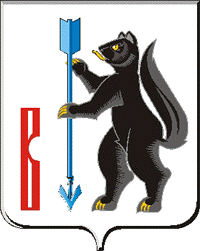 АДМИНИСТРАЦИЯ ГОРОДСКОГО ОКРУГА ВЕРХОТУРСКИЙП О С Т А Н О В Л Е Н И Еот 25.07.2018 № 622г. Верхотурье  Об утверждении дизайн-проекта дворовой территории, включенной в муниципальную программу городского округа Верхотурский «Формирование современной городской среды на территории городского округа Верхотурский на 2018 - 2022 годы»	В соответствии с постановлением Правительства Российской Федерации          от 10 февраля 2017 года № 169 «Об утверждении правил предоставления и распределения субсидий из федерального бюджета бюджетам субъектов Российской Федерации на поддержку государственных программ субъектов Российской Федерации и муниципальных программ формирования современной городской среды», постановлением Правительства Свердловской области от 31.10.2017 года № 805-ПП «Об утверждении государственной программы Свердловской области «Формирование современной городской среды на территории Свердловской области на 2018–2022 годы», Федеральным законом от 06 октября 2003 года № 131-ФЗ «Об общих принципах организации местного самоуправления в Российской Федерации»,  муниципальной программой «Формирование современной городской среды на территории городского округа Верхотурский на 2018-2022 годы», утвержденной постановлением Администрации городского округа Верхотурский от 17.10.2017 года № 799, руководствуясь Уставом городского округа Верхотурский,ПОСТАНОВЛЯЮ:1.Утвердить дизайн-проект комплексного благоустройства дворовой территории, г. Верхотурье, ул. Гагарина 2а и ул. Ханкевича д.1а, включенной в муниципальную программу городского округа Верхотурский «Формирование современной городской среды на территории городского округа Верхотурский на 2018 - 2022 годы» (прилагается).         2.Опубликовать  настоящее постановление в информационном бюллетене «Верхотурская неделя» и разместить на официальном сайте городского округа Верхотурский.          3. Контроль  исполнения настоящего постановления оставляю за собой.Глава городского округа Верхотурский                                      А.Г. Лиханов